Christmas Fun DayDecember 4, 2020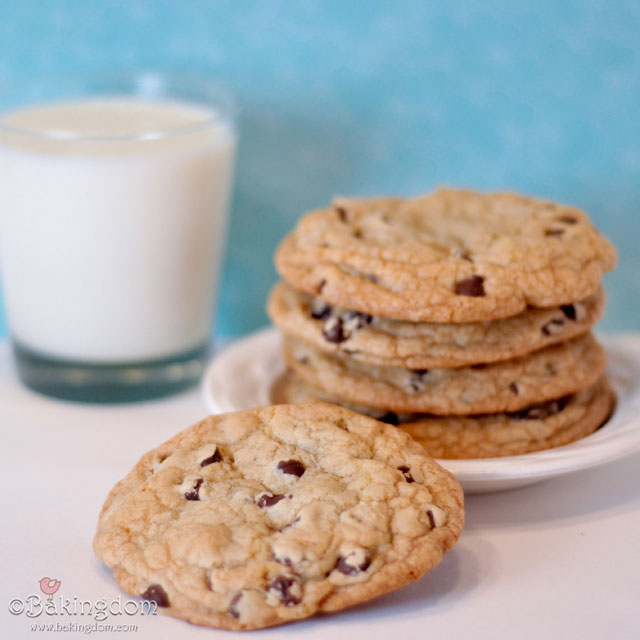 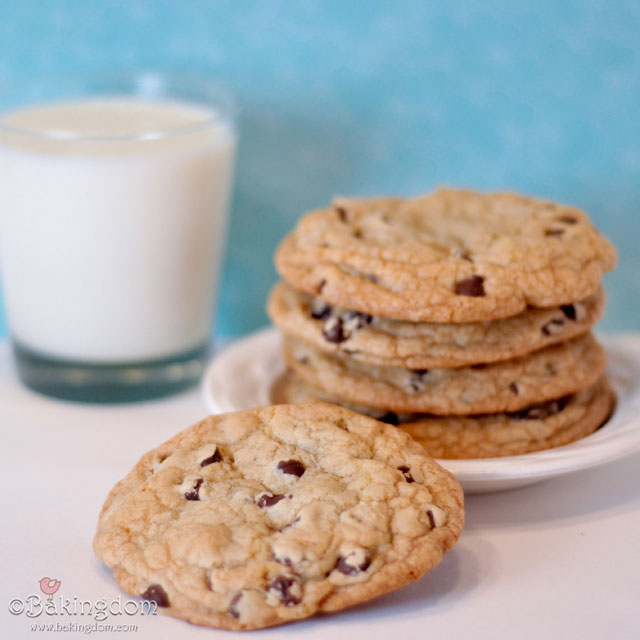 Individually Wrapped Cookies from Insomnia Cookies will be available for $2.00** Please Note: Insomnia Cookies is not an allergen-free environment.  All products are prepared in an environment where milk, eggs, wheat, soy, peanuts/tree nuts are present.  If your child has an allergy to any of these products, please make sure your child is aware of what they can or cannot have**